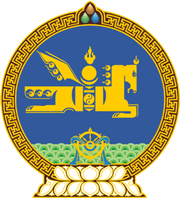 МОНГОЛ УЛСЫН ХУУЛЬ2022 оны 04 сарын 22 өдөр                                                                  Төрийн ордон, Улаанбаатар хот   НЭМЭГДСЭН ӨРТГИЙН АЛБАН    ТАТВАРЫН ТУХАЙ ХУУЛЬД     ӨӨРЧЛӨЛТ ОРУУЛАХ ТУХАЙ	1 дүгээр зүйл.Нэмэгдсэн өртгийн албан татварын тухай хуулийн 13 дугаар зүйлийн 13.1.10 дахь заалтыг доор дурдсанаар өөрчлөн найруулсугай:		“13.1.10.Монголбанкнаас гадаадад захиалгаар хийлгэсэн мөнгөн тэмдэгт, дурсгалын зоос, мөнгөн дэвсгэрт, түүний загвар;”	2 дугаар зүйл.Энэ хуулийг Эрдэнэсийн сангийн тухай хууль /Шинэчилсэн найруулга/  хүчин төгөлдөр болсон өдрөөс эхлэн дагаж мөрдөнө.МОНГОЛ УЛСЫНИХ ХУРЛЫН ДАРГА 				Г.ЗАНДАНШАТАР